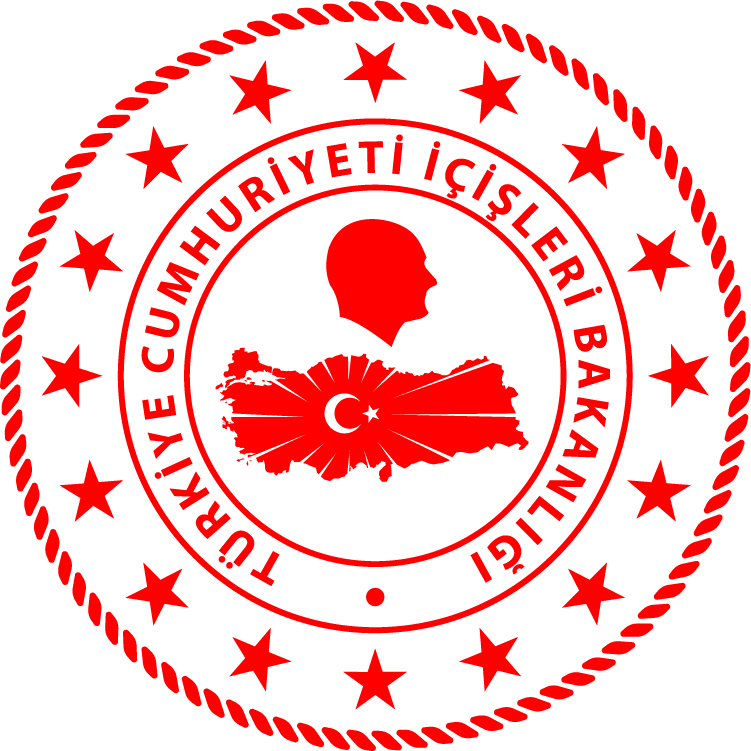 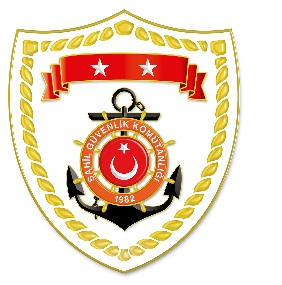 Karadeniz BölgesiEge BölgesiAkdeniz BölgesiS.
NoTARİHMEVKİ VE ZAMANKURTARILAN SAYISIKURTARILAN/YEDEKLENEN TEKNE SAYISIAÇIKLAMA122 Ağustos 2020GİRESUN/Dereli
21.29--Giresun’da yaşanan sel felaketi sonrası müştereken başlatılan arama kurtarma faaliyetlerine devam edilmektedir.S.
NoTARİHMEVKİ VE ZAMANKURTARILAN SAYISIKURTARILAN/YEDEKLENEN TEKNE SAYISIAÇIKLAMA115 Eylül 2020BALIKESİR/Burhaniye14.1021Ören açıklarında makine arızası nedeniyle sürüklenen özel bir tekne, içerisinde bulunan 2 şahıs ile birlikte yedeklenerek Burhaniye Limanı’na intikal ettirilmiştir.215 Eylül 2020MUĞLA/Datça19.5531Palamutbükü açıklarında makine arızası nedeniyle sürüklenen özel bir tekne, içerisinde bulunan 3 şahıs ile birlikte yedeklenerek Palamutbükü Limanı’na intikal ettirilmiştir.315 Eylül 2020AYDIN/Kuşadası00.051-Kuşadası açıklarında Yunanistan unsurları tarafından Türk Karasularına bırakılan can salı içerisindeki 1 düzensiz göçmen kurtarılmıştır.S.
NoTARİHMEVKİ VE ZAMANKURTARILAN SAYISIKURTARILAN/YEDEKLENEN TEKNE SAYISIAÇIKLAMA115 Eylül 2020ANTALYA/Kaş20.25--Patara Kumluova plajında denize giren bir şahsın gözden kaybolduğu bilgisinin alınması üzerine müştereken icra edilen arama kurtarma faaliyeti neticesinde bahse konu şahsın cansız bedeni Kınık Jandarma Komutanlığı personeli tarafından Eşen Çayı doğusunda kıyıya vurmuş halde tespit edilmiş ve arama kurtarma faaliyetlerine son verilmiştir.